Plateau de jeu Quelle heure est-il ?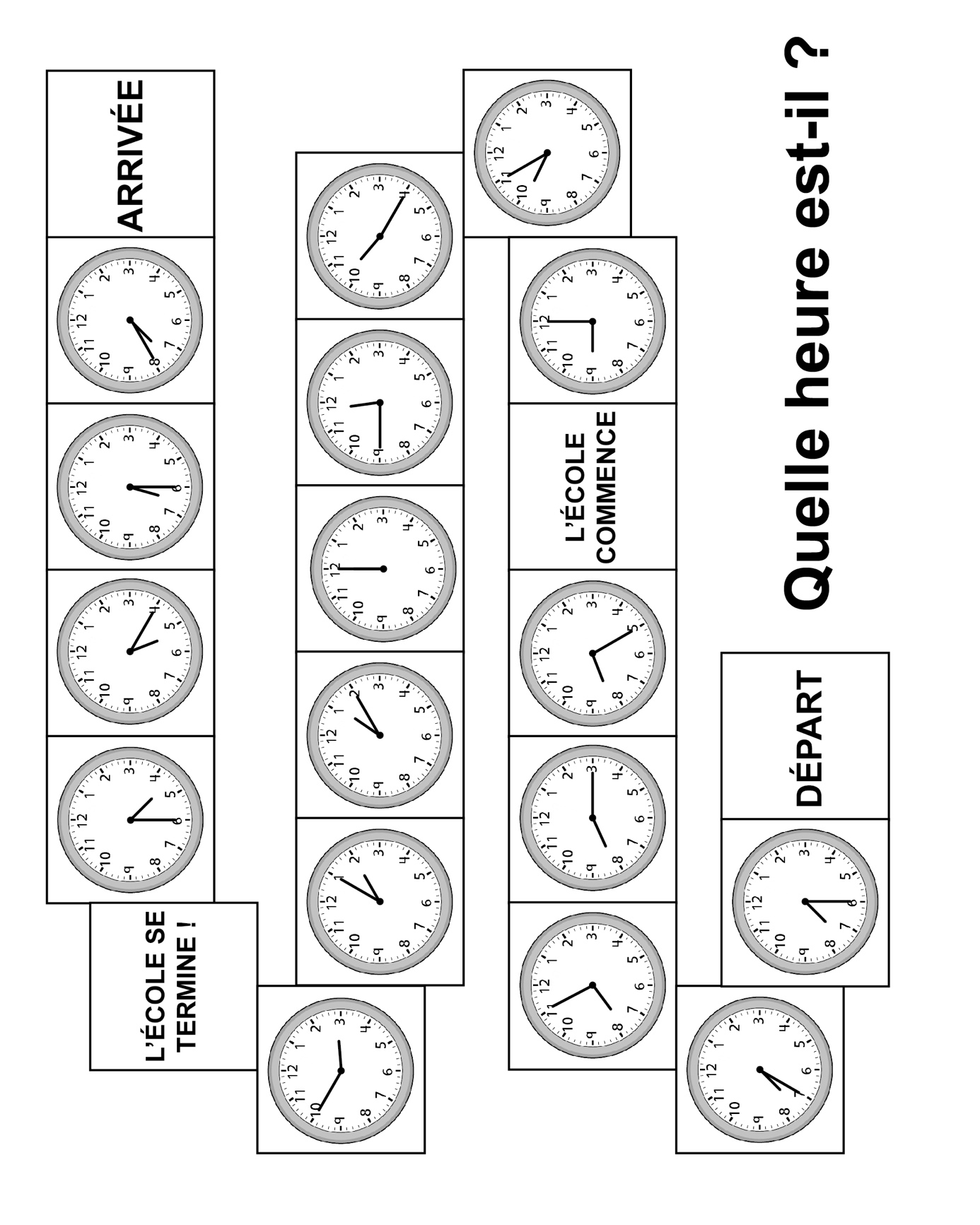 